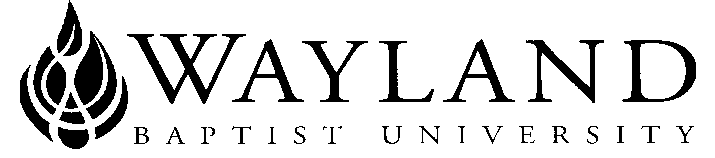 Plainview Campus			School of Creative ArtsUniversity Mission:  Wayland Baptist University exists to educate students in an academically 	challenging, learning-focused and distinctively Christian environment for professional success and service to God and humankind.Course Number and Name:  MUSI 4162 (VC01) – Practicum in Piano PedagogyTerm:  Fall 2 2021Instructor:  Dr. Richard Fountain, Associate Dean and Professor of PianoContact Information: 	Cell phone (call/text between 7am-9pm Central, M-F): (402) 613-0158	Email:  fountainr@wbu.eduOffice Hours, Building and Location:  Virtual office hours available by Zoom from 8:15-9:00am Central time Monday-Friday, and by appointment at mutually agreed times.	Course Meeting Time & Location:  	Virtual meetings through Zoom.One one-hour (60 minutes) seminar time per week arranged with the instructor.Small group seminars may be arranged in lieu of the individual meetings, subject to availability and as appropriate to student needs.Catalog Description:  Individual mentoring in piano teaching, using students' existing teaching activities as a field experience in which the instructor assists the student in refining instructional strategies. Note: May be repeated for credit.Prerequisites:  Consent of the instructor.Required Textbook & Resource Material:  None. 	NB: As this is a virtual course, the student agrees to provide and maintain, at their own expense, technology sufficient to ensure high-quality video and audio connections. This includes, but may not be limited to, broadband internet service, HD-quality (720p or 1080p) camera equipment, and a high-quality microphone.Optional Materials: None.*Course Outcome Competencies:  Students will develop existing skills in piano teaching, including content delivery in individual and/or group settings, repertoire sequencing, marketing, financial management, use of instructional technology, and other issues that may be unique to each student’s professional situation. The student and instructor will work together to identify and address issues specific to the student’s studio and community environments.Attendance Requirements:  Three missed seminars for any reason will result in the automatic reduction of the student’s grade by ten percent (10%). A fourth absence, for any reason, will result in a 30% reduction, and a fifth absence, for any reason, will result in a grade of F for the course.  An absence may be excused, and that week’s session made up, only for acceptable reasons (e.g. family emergency, school-sponsored trip) and only if the instructor is notified prior to the start of the session. In the event of a sudden illness, the student is nevertheless expected to contact the music department office in time to alert the instructor. Advance notification is professional courtesy which would be expected in any work environment. The student is still responsible for any work which would be assigned during the missed session; there are no “weeks off.”NB: There will be a brief questionnaire as a “second-day” assignment, due on Tuesday, October 12. This is an ungraded assignment that fulfills the university’s census reporting requirements. Please ensure that this assignment is completed as soon as you log into the course.Statement on Plagiarism and Academic Dishonesty:  Wayland Baptist University observes a zero tolerance policy regarding academic dishonesty. Per university policy as described in the academic catalog, all cases of academic dishonesty will be reported and second offenses will result in suspension from the university.Disability Statement: In compliance with the Americans with Disabilities Act of 1990 (ADA), it is the policy of Wayland Baptist University that no otherwise qualified person with a disability be excluded from participation in, be denied the benefits of, or be subject to discrimination under any educational program or activity in the University. The Coordinator of Counseling Services serves as the coordinator of students with a disability and should be contacted concerning accommodation requests at (806) 291-3765. Documentation of a disability must accompany any request for accommodations.*Course Requirements and Grading Criteria: The requirements of this course will vary according to the particular situation and needs of each student. Activities may be correlated with progress toward the Music Teachers National Association’s “Nationally Certified Teacher of Music” status, although this is not a requirement.	Students will receive a weekly letter grade after each seminar. Grades will be posted to Blackboard within 24 hours of each session.*Students shall have protection through orderly procedures against prejudices or capricious academic evaluation. A student who believes that he or she has not been held to realistic academic standards, just evaluation procedures, or appropriate grading, may appeal the final grade given in the course by using the student grade appeal process described in the Academic Catalog. Appeals may not be made for advanced placement examinations or course bypass examinations. Appeals are limited to the final course grade, which may be upheld, raised, or lowered at any stage of the appeal process. Any recommendation to lower a course grade must be submitted through the Executive Vice President/Provost to the Faculty Assembly Grade Appeals Committee for review and approval. The Faculty Assembly Grade Appeals Committee may instruct that the course grade be upheld, raised, or lowered to a more proper evaluation.Tentative Schedule:  One one-hour (60-minute) seminar via Zoom will be arranged between the student and the instructor each week. There is no final examination in this course.Grade Representation in Applied Music Lessons:Grade of A - Excellence overall, no major weaknesses	A-level work implies excellence in thinking and performance within the study of piano.  It also implies development of a wide range of knowledge and skills acquired through critical thought. A-level work is clear, precise, accurate, well-reasoned, and generally correct with attention to detail and correction of errors. A-level work displays high achievement in multiple aspects of pianism: exercises, knowledge of an appropriate level of music theory, stylistic interpretation, technical achievement, and musicality. A-level work is prepared in an efficient manner in the practice room and executed reliably in the lesson environment and on stage. A-level work is completed with a significantly high degree of intellectual autonomy and perseverance. A-level work requires regular, focused, and efficient practice.Grade of B – Demonstrates more strengths than weaknesses	B-level work implies quality thinking and performance within the study of piano. It also implies development of a wide range of knowledge and skills acquired through critical thought. B-level work is clear, precise, accurate, well-reasoned, and generally correct with attention to detail and correction of errors. B-level work may have occasional lapses into weak reasoning and incomplete performance. B level work displays achievement in multiple aspects of pianism: exercises, knowledge of an appropriate level of music theory, stylistic interpretation, technical achievement, and musicality. B-level work is usually prepared in an efficient manner in the practice room and executed reliably in the lesson environment and on stage. B-level work is completed with a significant degree of intellectual autonomy and perseverance. B-level work requires regular, focused, and efficient practice.Grade of C – Demonstrates the minimum level of skill development required; demonstrates equal strengths and weaknesses	C-level work implies inconsistent thinking and performance within the study of piano. It also implies some lack of knowledge and skills acquired through critical thought. C-level work may be unclear, imprecise, inaccurate, lacking reason, and sometimes incorrect with a lack of attention to detail and correction of errors. C-level work will have occasional lapses into weak reasoning and incomplete performance. C-level work displays inconsistent achievement in some aspects of pianism: exercises, knowledge of an appropriate level of music theory, stylistic interpretation, technical achievement, and musicality. C-level work is occasionally prepared in an inefficient manner and executed unreliably in the lesson environment and on stage. C-level work is completed with a low degree of intellectual autonomy and perseverance. C-level work exhibits irregular, unfocused, and inefficient practice.Grade of D – Demonstrates a lack of skill development; demonstrates more weaknesses than strengths	D-level work implies a significant lack of thinking and performance within the study of piano. It also implies a lack of knowledge and skills acquired through critical thought. D-level work is unclear, imprecise, inaccurate, lacking reason, and often incorrect with little attention to detail and correction of errors. D-level work will have frequent lapses into weak reasoning and incomplete performance. D-level work displays inconsistent achievement in most aspects of pianism: exercises, knowledge of an appropriate level of music theory, stylistic interpretation, technical achievement, and musicality. D-level work is usually prepared in an inefficient manner and executed unreliably in the lesson environment and on stage. D-level work is completed with little intellectual autonomy and perseverance. D-level work exhibits a lack of regular practice.Grade of F – Demonstrates a lack of skill development; demonstrates significantly more weaknesses than strengths; fails to complete the required work of the course	F-level work implies a complete lack of thinking and performance within the study of piano. It also implies a lack of knowledge and skills acquired through critical thought. F-level work is unclear, imprecise, inaccurate, lacking reason, and is incorrect with no attention to detail or correction of errors. F-level work will have regular lapses into weak reasoning and incomplete performance. F-level work displays a lack of achievement and incomplete performance in most aspects of pianism: exercises, knowledge of an appropriate level of music theory, stylistic interpretation, technical achievement, and musicality. F-level work is prepared in an inefficient manner and executed unreliably in the lesson environment and on stage. F-level work is completed without intellectual autonomy and perseverance. F-level work exhibits a lack of regular practice.*Required by Southern Association of Colleges and Schools Commission on Colleges.